Publicado en Madrid el 12/05/2016 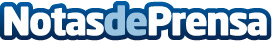 Giti Tire confía en Press Corporate Com para gestionar su estrategia de comunicación y medios en EspañaLa división europea de la multinacional Giti Tire ha asignado la gestión de su estrategia de comunicación y relación con los medios a la agencia Press Corporate Com para el mercado español. El acuerdo contempla los servicios de gabinete de prensa y distribución de comunicados a nivel nacionalDatos de contacto:Soledad Olalla CorcesNota de prensa publicada en: https://www.notasdeprensa.es/giti-tire-confia-en-press-corporate-com-para Categorias: Automovilismo Comunicación Marketing Industria Automotriz http://www.notasdeprensa.es